Components of a Neuron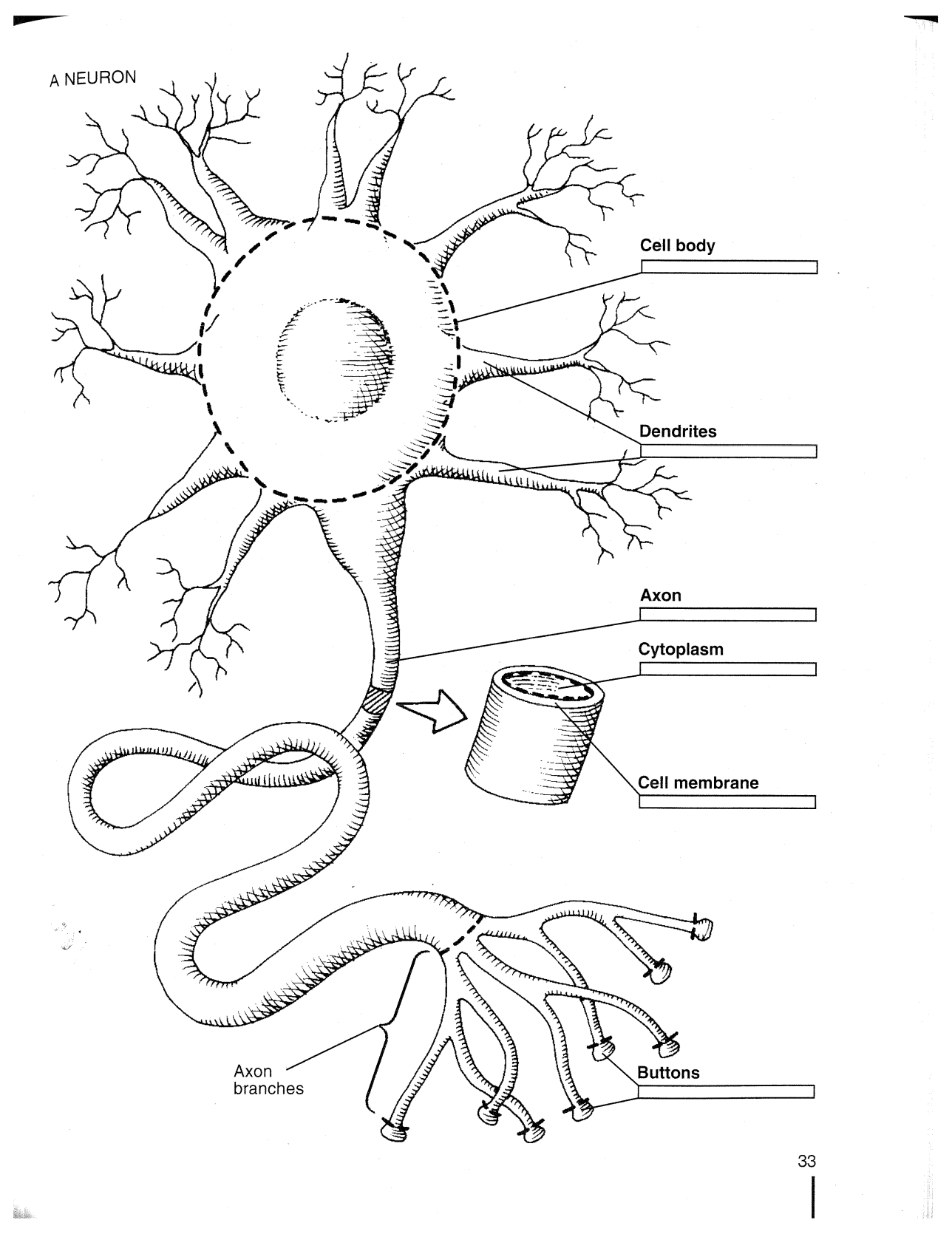 Directions:  Label each of the following parts of the neuron and color them according to the instructions provided.Axon Hillock – Red		Axon – Orange		Soma/Cell Body- Light GreenAxon Branches – Pink 		Nucleus – Brown	Axon Terminal Buttons – Yellow  Dendrites – Light Blue		Receptor Sites – Dark GreenMyelin – draw the myelin on the outside of the axon and 	label the Nodes of RanvierSynaptic Vesicles – Draw and enlargement on the side of a terminal button and show these structuresIllustration:  Pinel, John P. J., and Maggie Edwards. A Colorful Introduction to the Anatomy of the Human Brain: A Brain and Psychology Coloring Book. Boston, Mass: Allyn and Bacon, 2008. Print.